   Welcome to our May Newsletter  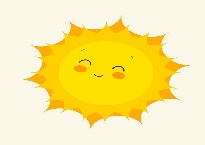 It’s so hard to believe that it is already May. How fast this year has gone!!                                          We hope you had a lovely week off. SwimmingSwimming starts for second class this Thursday for 6 weeks. It’s always such a fun activity and the children love it and really benefit from it. We’re going to walk to Crumlin pool this year and see how we get on.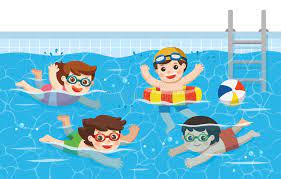 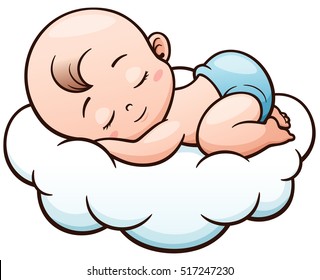 SoccerSoccer is starting for Junior and Senior Infants next Monday in school. 1st and 2nd already do it on Wednesdays so it’s great to see the junior and seniors getting a chance. We could have the next Paul McGrath or Katie McCabe in our midst. The children love it and it’s thanks to Lourdes Celtic.          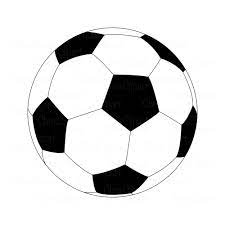 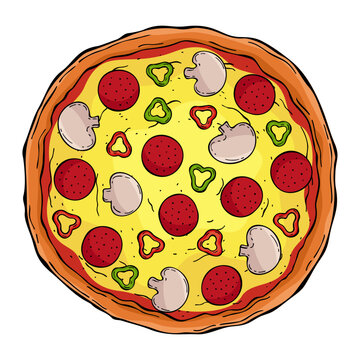 First Holy Communion                  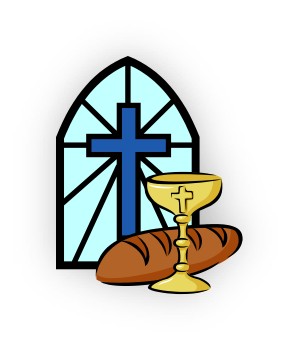 The first Holy Communion takes place on May 27th and it’s an important day for many of our second class pupils. This year we are inviting the boys and girls and their families back to the school for tea and cake so they can see their friends and take pictures etc. It will be a lovely day and we hope the sun shines. 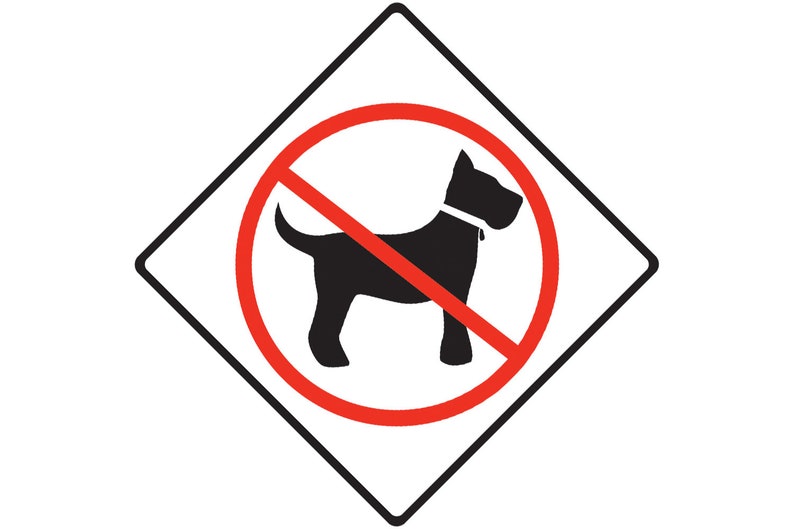 Please remember that dogs are not allowed in our school yard. There are a lot of people, both children and adults, who are afraid of dogs and it is unfair to have dogs around them. I am also not prepared to risk a dog biting someone, no matter how gentle a dog is. Please, please respect this rule. Half Days: On Monday 12th June the school will close at 12.15 as there is training in the new curriculum for all staff. 